REGLAMENTO DE LA AGRUPACIÓN DE VOLUNTARIOS DE PROTECCION CIVIL DEL AYUNTAMIENTO DE CANALS (VALENCIA)PREAMBULOEl movimiento ciudadano se ha convertido en una expresión de la dialéctica representación-participación, en constante posibilidad de recíproca influencia.Lo permanente en el movimiento ciudadano es, sin embargo, su carácter de instrumento de vertebración ciudadana.La implicación de los ciudadanos en tareas de protección civil es una manifestación de  su carácter solidario y altruista.El Ayuntamiento de Canals deben prestar especial interés en que este potencial humano se regule y se organice con objeto de lograr sus principales objetivos: la protección de las personas, sus bienes y el medio ambiente.La protección civil constituye la afirmación de una amplia política de seguridad, que encuentra actualmente su fundamento jurídico, dentro de la Constitución, en la obligación de los poderes públicos de garantizar el derecho a la vida y a la integridad física, como primero y más importante de todos los derechos fundamentales.La magnitud y trascendencia de los valores que están en juego en las situaciones de emergencia exige la necesaria coordinación de los recursos humanos y materiales pertenecientes a toda las Administraciones Públicas, a todas las organizaciones y empresas, e incluso a los particulares.La Ley 7/1985, de 2 de abril, reguladora de las Bases de Régimen Local (LRBRL), en su artículos 25.2.c, atribuye al municipio, en todo caso, competencias, en los términos de la legislación del Estado y de las Comunidades Autónomas, en materia de protección civil. En el mismo sentido, la Ley 8/2010, de 23 de junio, de la Generalitat, de Régimen Local de la Comunitat Valenciana, en su artículo 33.3.c., atribuye a los municipios valencianos  competencias propias, entre otras, en materia de protección civilEl artículo 19.1.a de la Ley 4/2001, de 19 junio,  de  la  Generalitat, del Voluntariado otorga a las entidades locales competencias para promover la actividad de voluntariado en sus respectivos términos municipales, así como fomentar la participación ciudadana.Concretamente el artículo 3 de la citada norma define como actividad de interés general la de protección civilEl Decreto 7/2007, de 19 de enero, del Consell, ya aprobó el Reglamento Autonómico de los Servicios de Voluntariado de Protección Civil y Estatuto del Voluntariado de Protección Civil, el cual tiene como objeto regular la organización y funcionamiento de los Servicios de Voluntariado de Protección Civil, sin perjuicio de las competencias estatales y municipales determinadas por las leyes estatales y autonómicas en dicha materia, con arreglo a la derogada Ley 9/2002, de 12 de Diciembre, de la Generalitat.La Ley 13/2010, de 23  de  noviembre,  de  la  Generalitat,  de  Protección  Civil  y Gestión de Emergencias, tiene por objeto regular las actuaciones de protección civil  y gestión  de emergencias en el ámbito de la Comunitat Valenciana, sin perjuicio de lo establecido en la legislación estatal para las emergencias declaradas de interés nacional.Así, el citado texto legal en su artículo 14.1 establece que corresponde a los municipios crear una estructura propia municipal de protección civil.El presente Reglamento se estructura en: una disposición adicional, dos transitorias y  una final.Título Preliminar, titulado "Disposiciones generales", regula en ocho artículos tanto el objeto del Reglamento, así como el régimen jurídico general aplicable a los servicios de protección civil de Canals. El Capitulo I regula en sus ocho articulos tanto la estructura, como la organización yfuncionamiento de la Agrupación Local de Voluntarios de Protección Civil de  Canals.  Así,  en el capítulo II se regula la citada Agrupación, también en  el capítulo II  queda definido el  concepto de voluntario de protección civil y, por último, en el capítulo III la formación a la que obligatoriamente deben tener acceso los voluntarios de Protección Civil de Canals.Por último y toda vez que nos encontramos ante una materia en la que concurren competencias de las diversas administraciones públicas de carácter territorial, se prevé la suscripción de diversos convenios de colaboración.INDICEDISPOSICIONES GENERALESART. 1	OBJETO	7ART. 2	APROBACION	7ART. 3	MARCO OPERATIVO	8ART. 4	SEGURO	8ART. 5	DEPENDENCIA	9ART. 6	MEDIOS ECONOMICOS	9ART. 7	COLABORADORES	9ART. 8	REGIMEN JURÍDICO	9C A P I T U L O	ILA AGRUPACIÓN LOCAL DE VOLUNTARIOS DE PROTECCION CIVILART.  9	LA AGRUPACIÓN LOCAL DE VOLUNTARIOS DE PROTECCION CIVIL  10ART. 10 FINALIDAD	10ART. 11 COMPOSICION	10ART. 12 AMBITO DE ACTUACIÓN TERRITORIAL	 11ART. 13   ACTUACIONES	12ART. 14   FUNCIONES	12ART. 15   ESTRUCTURA	14ART. 16   NOMBRAMIENTOS	14C A P I T U L O II SECCION PRIMERA GENERALIDADESART. 17 CONCEPTO DE VOLUNTATIO DE PROTECCION CIVIL.................................................................... 15ART. 18 DEPENDENCIA	16ART. 19 COMPENSACION DE GASTOS	16ART. 20 CLASIFICACION DEL VOLUNTARIO	17ART. 21   ASPIRANTE VOLUNTARIO	17ART. 22   VOLUNTARIO EN PRACTICAS	17ART. 23 VOLUNTARIO OPERATIVO	18ART. 24 VOUNTARIOS COLABORADORES	18SECCION SEGUNDAADQUISICIÓN Y PERDIDA DE CONDICION DE VOLUNTARIOART. 25 INGRESO EN LA AGRUPACIÓN LOCAL DE VOLUNTARIOS........................................................................................ 19DISPOSICIONES GENERALESArtículo 1. Objeto.El objeto del presente Reglamento es regular la organización y funcionamiento de la Agrupación Local de Voluntarios de Protección Civil del  municipio  de  Canals,  en  los sucesivo ALV PCC, sin perjuicio de las competencias determinadas por las leyes estatales y autonómicas en la materia.Se entiende por actuación en materia de protección civil y gestión de emergencias, a los efectos de este reglamento, aquellas acciones destinadas a la protección de las personas, los bienes y el medio ambiente, tanto en situaciones de grave riesgo, catástrofe y calamidad pública, como en accidentes graves u otras análogas, mediante una estructura dirigida por el Ayuntamiento de Canals.Se entiende por Servicios de Voluntariado de Protección Civil el conjunto del personal voluntario y de recursos materiales integrados en la ALV PCC  y  tienen  como  finalidad canalizar la participación de los ciudadanos, libre y desinteresadamente, dentro de la organización de la protección civil descrita en la Ley 13/2010 del 23 de Noviembre de la Generalitat, de Protección Civil y Gestión de Emergencias de la Generalitat y en este Reglamento.Artículo 2. Aprobación.El Reglamento deberá ser aprobado por el Pleno del Ayuntamiento de  Canals  y remitido al Registro de los Servicios de Voluntariado de Protección Civil para su validación y archivo. Idéntico trámite será seguido en caso de disolución de la ALV PCC.Artículo 3. Marco OperativoLa ALV PCC llevará a cabo  su  misión  en  el  marco  del Territorial Municipal de  Canals frente a emergencias y los Planes de Actuación Municipal frente a Riesgos, el Plan Territorial de Emergencia de la Comunitat Valenciana y los diversos Planes Especiales y Procedimientos de Actuación frente a riesgos específicos, con sujeción a las órdenes que se reciban del Mando Único.Artículo 4. SeguroEl Ayuntamiento de Canals deberá suscribir, previamente a la iniciación de las actividades de los voluntarios, un contrato seguro para los voluntarios de la ALV PCC, que contemple indemnizaciones por disminución física, invalidez temporal o permanente, fallecimiento y asistencia médico – farmacéutica, para hacer frente a los riesgos que puedan sobrevenirles a los voluntarios en el desempeño de sus funciones, así como la responsabilidad por daños a terceros.La  modalidad  de   las   correspondientes   pólizas   de seguros  y  cuantías  de   las indemnizaciones serán fijadas por el Ayuntamiento de Canals, responsabilizándose de sufragar las cuotas. Las cuantías de los seguros se actualizarán anualmente.La acreditación de la existencia de la póliza deberá inscribirse en el Registro de los Servicios de Voluntariado de Protección Civil de la Comunitat Valenciana.Artículo 5. Dependencia.La ALV PCC depende del Alcalde/sa Presidente/a o en su caso, concejal  en   quien   delegue y se integra funcionalmente en el Servicio Local de Protección Civil.Artículo 6. Medios EconómicosEl Ayuntamiento de Canals arbitrará los medios necesarios para procurar que la ALV PCC cuente con material necesario que garantice el desarrollo de las funciones que tiene asignadas según el presente Reglamento, especialmente en el campo del transporte, la uniformidad y las radiocomunicaciones, así como para  que  la ALV  PCC,  pueda disponer de una sede digna y adecuada a sus necesidades.Artículo 7. Colaboradores.En la ALV PCC podrá integrarse personal colaborador que, por sus conocimientos técnicos, pueda desempeñar una labor formativa o de asesoramiento, sin pertenecer orgánicamente a ésta ni estar sujetos a este Reglamento.Articulo 8. Régimen JurídicoLa actuación de la ALV PCC se regirá por lo dispuesto en este Reglamento, en la Ley 7/1985, de 2 de abril, reguladora de las Bases de Régimen Local, en la Ley 13/2010, de 23 de noviembre, de la Generalitat, en la Ley 4/2001, de 19 junio, de la Generalitat, del Voluntariado, en el Reglamento Autonómico de los Servicios de Voluntariado de Protección Civil y  Estatuto  del Voluntariado de Protección Civil y demás normativa sobre régimen local.CAPITULO ILa Agrupación Local de Voluntarios de Protección CivilArtículo 9. La Agrupación Local de Voluntarios de Protección ´CivilLa ALV PCC es una organización de carácter humanitario y altruista, que actúa de manera desinteresada y solidaria en beneficio de las personas, los bienes y el medio ambiente de la Comunitat Valenciana, tanto ante situaciones de grave riesgo, catástrofe y calamidad pública, como en accidentes graves o análogas.Estará integrada por personas físicas  que  ostenten  la condición de Voluntarios  de Protección Civil descrita en el presente Reglamento.La ALV PCC al depender orgánicamente del Alcalde Presidente o en su caso, del Concejal en quien delegue, no tendrá personalidad jurídica propia.Artículo 10. FinalidadLa finalidad de la ALV PCC será la de canalizar y estructurar la participación ciudadana en tareas de protección civil, desarrollando las funciones descritas en el presente Reglamento.Artículo 11. ComposiciónPodrán participar en la ALV PCC las personas físicas que estén dispuestas a colaborar voluntariamente en las actividades propias de los servicios de Protección Civil que tengan más de dieciséis años cumplidos en el momento de la presentación de la solicitud de ingreso. En el caso de que el aspirante a voluntario tenga entre dieciséis y dieciocho años de edad, en el momento de la presentación de la solicitud de ingreso, deberá aportar permiso del tutor legal.Asimismo formarán parte de la ALV  PCC  las  personas integradas en la misma con motivo de la suscripción por parte del Ayuntamiento de convenios de colaboración con otras Administraciones, organismos o entidades públicas o privadas.Artículo 12. Ámbito de actuación territorialEl ámbito de actuación territorial de la ALV PCC, será el término municipal de Canals.El ámbito de actuación territorial se verá ampliado en el caso de que se establezcan acuerdos de colaboración entre distintos municipios que, por proximidad geográfica, escasez de recursos o similitud de riesgos, decidan la prestación del servicio  de  forma  conjunta.El ámbito de actuación territorial podrá ser ampliado en aquellos casos en que esté activado un Plan de Protección Civil de ámbito autonómico y la movilización de la ALV PCS sea requerida por el Mando Único, siendo necesaria la autorización previa del Alcalde  Presidente y/o del Concejal en quien delegue.Asimismo, el ámbito de actuación territorial podrá ser ampliado si la intervención de la ALV PCC fuera requerida por otro municipio,  siempre  que  cuente  con  la  autorización  previa del Alcalde/sa Presidente/a o en su caso por el Concejal en quien delegue.Artículo 13. ActuacionesLa actuación de la ALV  PCC  se  centrará,  en el  desarrollo de las funciones descritas  en este Reglamento con objeto de prevenir y minimizar las consecuencias que las situaciones  de emergencias, previstas en la Ley 13/2010, de 23 de Noviembre de la Generalitat Valenciana sobre Protección Civil y Gestión de Emergencias, sobre la población, los bienes y el medio ambiente  tanto  en  situaciones de  grave  riesgo,  catástrofe   y   calamidad   pública,   como   en accidentes graves y otras análogas.Artículo 14. FuncionesEl Plan Territorial Municipal frente a Emergencias (PTM) y los Planes de Actuación Municipal frente a riesgos específicos (PAM) son los instrumentos que prevén la actividad de la ALV PCC en función de su capacidad y aptitud para asumirlas.Las funciones que podrán ser objeto de desarrollo por la ALV PCC son:EN EL MARCO DE LA PREVENCIONColaboración en los estudios de riesgos de la localidad, preferentemente orientados a edificios, locales y establecimientos de pública concurrencia.Colaboración y apoyo a la confección y divulgación de los planes de Autoprotección en dichos centros.Colaboración en la elaboración y mantenimiento del Plan Territorial Municipal y los Planes de Actuación Municipal frente a riesgos concretos.Colaborar en la confección y realización de campañas de información y divulgación a colectivos afectados por los distintos riesgos, cumpliendo con las directrices dadas por el Ayuntamiento.Colaboración en dispositivos operativos de carácter preventivo (en grandes concentraciones humanas, vigilancia forestal, etc.), siempre coordinados por el órgano competente que corresponda.EN EL MARCO DE LA INTERVENCIONApoyo a los Servicios Esenciales de Intervención, a requerimiento de éstos.Colaborar en la atención a afectados en emergencias, (evacuación, albergue, abastecimiento...), siempre coordinados con el Servicio de Bomberos, Policía Local por el órgano competente que corresponda.En general,  ejecución  de  las  misiones  encomendadas por el Plan Territorial Municipal y los Planes de Actuación Municipal frente a riesgos concretos.Estas funciones desarrolladas por la ALV PCC podrán complementar a las efectuadas por profesionales retribuidos, en ningún caso se sustituirán.Artículo 15. Estructura.La ALV PCC  constará  de  un  Jefe  de  la  Agrupación  y ,  en aquellos casos en que  así se determine, de un Subjefe de la ALV PCS.La ALV PCC atendiendo a las necesidades de servicio y a los medios humanos disponibles, se estructura orgánica y funcionalmente del siguiente modo:El	Equipo,	integrado	por	un	mínimo	de	cuatro Voluntarios, uno de los cuales será el Jefe de Equipo.El Grupo, integrado por un mínimo de dos Equipos, y a cargo de un Jefe de Grupo.La Sección, integrada por un mínimo de dos Grupos, y a cargo de un Jefe de Sección.La Unidad, integrada por un mínimo de dos Secciones, y a cargo de un Jefe de Unidad.Al frente de la ALV PCC estará el Alcalde Presidente o el Concejal en quien delegue.En sus actuaciones en emergencias, los recursos movilizados pertenecientes a la ALV PCC se organizará de la forma descrita anteriormente en función del número de recursos movilizados, garantizándose al menos la constitución de un Equipo que se integrará en la Unidad Básica que determine el Director del Puesto de Mando Avanzado.Artículo 16. Nombramientos.El Jefe y, en su caso el subjefe de la ALV PCC será nombrado por el Alcalde/sa Presidente/a y en su caso, por el Concejal en quien delegue, entre los miembros  de  la Agrupación de Voluntarios, atendiendo a criterios de capacidad de liderazgo, antigüedad y meritos contraídos en su labor de voluntario.Los Jefes de Unidad, de Sección, de Grupo y de Equipo serán nombrados por el Alcalde/sa-Presidente/a en su caso por el concejal en quien se delegue, a propuesta del jefe de la ALV PCC.CAPITULO IIEl Voluntario de Protección CivilProtección Civil es un servicio público que se orienta al estudio y prevención de las situaciones de grave riesgo colectivo, catástrofe o calamidad pública, en las que pueda peligrar, en forma masiva, la vida e integridad física de las personas, a la protección y socorro de éstas y sus bienes en los casos en que dichas situaciones se produzcan.SECCIÓN PRIMERAGeneralidadesArtículo 17. Concepto de Voluntario de Protección Civil.Tendrán la consideración de Voluntarios de Protección  Civil  las  personas físicas que libre y desinteresadamente se integren  en  la  ALV  PCC,  desde  donde desarrollarán las funciones propias de la protección civil descritas en el presente Reglamento, entendiendo esta incorporación como expresión organizada de la solidaridad humana y medio significativo de la participación ciudadana en la vida comunitaria.La actividad voluntaria desarrollada en el marco del presente Reglamento es independiente de la obligación que como ciudadano pudiera corresponder a los voluntarios en los casos de grave riesgo, catástrofe o calamidad pública, conforme al artículo 30.4 de la Constitución Española.Los voluntarios de protección civil pertenecen a los Servicios Complementarios de Intervención y estarán adscritos funcionalmente en sus actuaciones frente a una emergencia a los Servicios Esenciales de Intervención contemplados en la Ley 13/2010, de  23  de  Noviembre, de Protección Civil y Gestión de Emergencias de la Generalitat Valenciana.Artículo 18. DependenciaLa relación de los voluntarios con el Ayuntamiento se entiende como colaboración gratuita y desinteresada, estando basada únicamente en sentimientos humanitarios, altruistas y de solidaridad social, no manteniendo por tanto, relación alguna de carácter laboral.La permanencia de los voluntarios en la ALV PCC será gratuita, sin derecho a reclamar salario, remuneración o premio.Artículo 19. Compensación de Gastos.El Ayuntamiento, en los casos autorizados por el responsable municipal, procederá a la compensación de todos los gastos derivados del servicio o asistencia a cursos de formación, necesario para el desempeño de sus funciones como voluntario.Quedan excluidos del párrafo anterior las indemnizaciones correspondientes por daños sufridos como consecuencia de su prestación según lo establecido en el artículo 4 de este Reglamento.Artículo 20. Clasificación del personal voluntario de protección civilLas personas físicas que se integran en la Agrupación Local de Voluntarios de Protección Civil se clasifican en:a)	Aspirante a voluntariob)	Voluntario en prácticasc)	Voluntario operativod)	Voluntario colaboradorArtículo 21. Aspirante a voluntarioEs toda persona que  solicita  su  integración  en  la  ALV  PCC  que,  cumpliendo  con  los  requisitos  exigidos para  su ingreso,  aún no  ha  superado  el  Curso  de  Formación  Básica.  No  se   le considerará integrado dentro de la ALV PCC, ni podrá intervenir en ningún tipo de actividad distinta a la puramente formativa.Artículo 22. Voluntario en prácticasEs todo aquel voluntario que se encuentre prestando  el  periodo  de  prácticas obligatorio.El periodo de prácticas obligatorio tiene una duración de seis meses y se efectúa tras superar el Curso de Formación Básica y las pruebas psicotécnicas establecidas por el Ayuntamiento de Canals.A todos los efectos, los voluntarios en prácticas, tendrán los mismos derechos y obligaciones que los voluntarios operativos salvo las opciones a la jefatura de equipo, grupo, sección, unidad y Agrupación.Artículo 23. Voluntario operativoEs todo aquel voluntario que tras superar el  periodo  de prácticas sea  nombrado por el Alcalde/sa del municipio Voluntario de Protección Civil, acordando su integración en la ALV PCC.Los voluntarios con edades comprendidas entre los 16 y 18 años tendrán la misma condición de voluntarios operativos que los mayores de edad, pero sólo podrán participar en tareas y dispositivos de carácter preventivo. En cualquier caso deberán ir  siempre  acompañados y supervisados por otro voluntario mayor de edad.Artículo 24 Voluntarios colaboradoresSon voluntarios colaboradores  aquellas  personas  que,  por  sus  conocimientos técnicos, experiencia y capacidad o bien por desarrollar funciones en otros grupos de la estructura de la protección civil municipal, puedan desempeñar una labor formativa, de asesoramiento o aporten una específica colaboración en determinadas tareas preventivas.No pertenecerán a la estructura orgánica de la ALV PCC.SECCIÓN SEGUNDAAdquisición y pérdida de la condición de Voluntario de Protección CivilArtículo 25. Ingreso en la Agrupación Local de Voluntarios de Protección Civil de  Sagunto.Para ingresar en la ALV PCC deberán cumplirse los siguientes requisitos:Tener más de dieciocho años cumplidos en el momento de la presentación de la solicitud de ingreso. En el caso de tener entre dieciséis y dieciocho años, deberá aportar  permiso del tutor/a legal.Realizar, por escrito (según modelo anexo), la solicitud de incorporación a la  ALV PCC,  acompañada  de  una declaración de no hallarse inhabilitado para el ejercicio de  funciones públicas por sentencia firme.  En  la  solicitud deberá figurar  el  compromiso de cumplir este Reglamento y toda la normativa vigente sobre Protección Civil y Voluntariado, así como de ejecutar las tareas que se le encomienden y las instrucciones que se le  indiquen por las Autoridades competentes.No  padecer  enfermedad,  ni  defecto  físico,  psíquico  o sensorial que impida   ejercer normalmente las funciones propias de su destino o puesto específico.Superar las pruebas psicotécnicas establecidas  por  el  Ayuntamiento  para  comprobar la idoneidad del aspirante.Superar el Curso de Formación Básica.Artículo 26. Nombramiento de Voluntario Operativo.Una vez superado las pruebas psicotécnicas y el Curso de Formación Básica, el voluntario adquiere la condición de Voluntario en Prácticas durante un periodo de seis meses.Tras superar con aprovechamiento el periodo de prácticas, el Alcalde/sa Presidente/a o en su caso el Concejal en quien delegue nombrará al aspirante, Voluntario de la ALV PCC.Dicho nombramiento será notificado al interesado.Artículo 27. Baja TemporalEl Voluntario quedará en situación de Baja Temporal en sus derechos y deberes en los siguientes casos:Cuando proceda por aplicación de las normas disciplinarias establecidas en este Reglamento.Cuando así lo solicite el interesado, justificadamente ante el jefe de la ALV PCC.Si la baja temporal fuese a petición del voluntario por un tiempo inferior a doce meses tendrá derecho al ingreso automático en las mismas condiciones en las que se encontraba al solicitar la baja. Si la baja fuese superior a doce meses, se incorporará a la agrupación como voluntario en prácticas, no siendo necesario realizar el Curso de Formación Básico establecido para los voluntarios que ingresan en la Agrupación por primera vez.Artículo 28. Pérdida de la condición de Voluntario.El Voluntario perderá su condición de tal por las siguientes causas:A petición propia.Por dejar de cumplir alguna de las condiciones exigidas para su ingreso que le incapaciten para el ejercicio de sus funciones.En los casos en que así proceda por aplicación de las normas de disciplina establecidas en este Reglamento.La tramitación de los casos de los apartados b) y c) será desarrollada por el departamento competente en materia de protección civil del Ayuntamiento, en expediente individualizado y previo trámite de audiencia al interesado.En caso de la pérdida de la condición de Voluntario, se procederá por parte delinteresado, a la entrega inmediata del carné identificativo y de todo el material que le fue entregado por su condición de voluntario, pudiendo solicitar si así lo desea que se le facilite un certificado de los servicios prestados en la ALV PCC.SECCIÓN TERCERADerechos y deberes de los Voluntarios Artículo 29. Derechos.Los   Voluntarios	de   Protección   Civil	de Canals tienen los siguientes derechos:Percibir el reintegro de los  gastos  que  les  ocasionen  su  actividad  de  Voluntariado de Protección Civil, debiendo hacer frente a estos gastos la administración Pública de quien  dependa  la  planificación  y  organización   del dispositivo,  arreglo  a  lo  establecido en el Art. 19 del presente reglamento.Tener garantizado por la Administración municipal el aseguramiento según lo establecido en el artículo 4 del presente Reglamento.Participar activamente en las actividades que desarrolle la ALV PCC.Recibir  la  información  y  formación  necesaria   para   el desempeño de sus funciones como voluntario.Solicitar un certificado de méritos donde se acrediten las labores prestadas y su historial en la ALV PCC que será expedido por el responsable municipal designado al efecto.Efectuar las peticiones, sugerencias y reclamaciones que considere necesarias, dirigidas por escrito al Jefe de la Agrupación.Todos aquellos que se deriven del presente Reglamento y del Reglamento Autonómico  de  los  Servicio  de  Voluntariado  de  Protección  Civil  y  Estatuto   del Voluntariado de Protección Civil.Artículo 30. DeberesLos Voluntarios de Protección Civil de Canals están obligados a:a) Respetar la estructura de mando existente en la ALV PCC. b)  Desarrollar  su  labor con máxima diligencia, esfuerzo e interés.Cubrir el mínimo de 60  horas  anuales  de  servicios  en  la ALV PCC, desarrollando las actividades que le sean encomendadas con el siguiente porcentaje:Las horas estarán dedicadas a eventos de masiva afluencia organizados por el Ayuntamiento de Canals, por otras Administraciones u Organismos, a preventivos de índole forestal, a acciones formativas vinculadas con la emergencia (dando preferencia aquellas que desde la oficina de Voluntarios de Protección Civil se desarrollen), y para aquellos eventos diferentes de los anteriores y que la ALV PCC sea requerida y que esta pueda prestar con la garantía suficiente.Se considerará eventos de masiva afluencia aquellos actos públicos en los que el Ayuntamiento de Canals considere necesario proporcionar las adecuadas condiciones de seguridad desde el punto de  vista  de  la  posible  emergencia,  teniendo  en  cuenta  la afluencia masiva de personas, las condiciones del lugar y los recursos disponibles, así como los distintos planes, procedimientos y protocolos legalmente establecidos.Su incorporación a requerimiento del Jefe de la Agrupación de los voluntarios, o en su defecto del mando respectivo, a la mayor brevedad posible, a su lugar de concentración que se le indique.Acatar las instrucciones que les sean dadas por el director del Puesto de Mando Avanzado o por el Coordinador de la Unidad Básica en donde estén integrados.Poner en conocimiento de los mandos de la ALV PCC la existencia  de circunstancias que pudieran suponer riesgos para las personas, para los bienes o  para  el  medio ambiente.Mantener discreción sobre la información a que tengan acceso por razón deldesarrollo de sus actividades.Participar en aquellas actividades de formación que se organicen al objeto de capacitarles para un mejor desempeño de sus tareas.Rechazar cualquier tipo de contraprestación económica.Usar la uniformidad y los emblemas distintivos de la categoría que le correspondan en todas las actuaciones en las que así se requiera por los mandos de la ALV PCC.Mantener en perfectas condiciones de uso el  material  y  equipo  que  le  sea confiado.Todos aquellos que se deriven del presente Reglamento y del Reglamento Autonómico de los Servicios de Voluntariado de Protección  Civil  y  Estatuto  del Voluntariado  de Protección Civil.SECCIÓN CUARTARecompensas y sancionesArtículo 31. Valoración de conductas.La actividad altruista, solidaria y no lucrativa excluye toda remuneración pero no impide el reconocimiento de los méritos del voluntario y, por tanto, la constatación de éstos a efectos honoríficos.Junto a esta distinción de conductas meritorias, también serán estudiadas las posibles faltas cometidas por los voluntarios que llevarán aparejadas las correspondientes sanciones.Tanto los méritos y honores concedidos como las faltas y sus sanciones serán anotados en el expediente personal del voluntario.La Alcaldía Presidencia a iniciativa del Jefe de la ALV PCC de este Ayuntamiento, será la encargado de valorar las conductas meritorias y las que sean objeto de sanción.Artículo 32. Conductas excepcionales.Las conductas excepcionales, en los supuestos que impliquen un nivel de dedicación superior al ordinario del servicio o por labores de salvamento o protección civil con riesgo de la vida o integridad física de los Voluntarios, podrán ser recompensadas con  felicitación por parte del órgano competente del Ayuntamiento y/o  con la formulación de propuesta para la concesión de alguna de las condecoraciones establecidas en la legislación vigente, según el Decreto 60/2009 de Abril del Consell, por el que se regula la concesión de distinciones, para premiar actos de esta naturaleza.Los méritos y honores concedidos,  serán  anotados  en  el expediente personal  del interesado.Artículo 33. Infracciones y Sanciones.Las infracciones a lo dispuesto en este Reglamento se sancionarán por el Alcalde/sa o, en su caso por el concejal en quien delegue, previa tramitación del correspondiente procedimiento con audiencia del interesado.Se considerarán faltas leves  y  se  sancionarán  con apercibimiento o suspensión  de hasta un mes, atendiendo a las circunstancias que concurran, las siguientes:El descuido en la  conservación  y mantenimiento del equipo y material que tuviera a su cargo.La  desobediencia  a   los  mandos  o  responsables  de  la agrupación, cuando ello   no revista gravedad y no afecte al servicio que deba cumplir.Las incorrecciones con el público, superiores, compañeros o subordinados, siempre que no se revistan carácter grave.Cuantos incumplimientos de carácter leve, por acción u omisión, se produzcan a los deberes establecidos en el artículo 30 del presente Reglamento.Se   considerarán   faltas    graves    y   se    sancionarán    con suspensión de uno a seis meses, atendiendo a las circunstancias que concurran, las siguientes:No poner en conocimiento de los responsables de la ALV PCC, o Autoridades correspondientes la existencia de hechos que puedan suponer riesgos para las personas,  bienes y medio ambiente.Dejar de cumplir, sin causa debidamente justificada, las instrucciones que le sean dadas por la estructura de mando de la ALV PCC, por el director del Puesto de  Mando  Avanzado o por el Coordinador de la Unidad Básica donde estén integrados.Faltar el respeto o la consideración debida al público, a los superiores y a los compañeros.La utilización del equipo fuera de los actos propios de la ALV PCC.Utilizar o exhibir indebidamente el carné identificativo.La pérdida o deterioro por negligencia del equipo, material, bienes y documentos del servicio a su cargo y custodia, sin causa justificada.La acumulación de tres faltas leves.Se considerarán  faltas  muy  graves  y  se  sancionarán  con expulsión de la ALV PCC las siguientes:Vulnerar el voluntario en su actuación el principio de igualdad tal y como está establecido en el artículo 14 de la Constitución.Reclamar	importes	económicos	o	cualquier	tipo	de recompensa en especie por la actuación prestada.La utilización de la ALV PCC para realizar actividades que no estén relacionadas con las labores propias de Protección Civil.La agresión al público, a cualquiera de las personas que integren el dispositivo preventivo o participen en la resolución de la emergencia.Negarse a cumplir las sanciones de suspensión que le fueran impuestas.Haber sido sancionado tres veces por faltas graves.En el caso de no cumplir durante dos años seguidos o tres alternativos en el computo final de cinco años consecutivos, los servicios obligatorios y proporcionales establecidos en este ReglamentoLos actos constitutivos de infracciones leve, grave y muy grave prescribirán transcurrido el plazo desde su realización de uno, tres y cinco años respectivamente.Artículo 34. Defensa del interesado.En caso de sanciones reglamentadas, el voluntario tiene derecho  a  un  procedimiento  de sanción  justo  y  ecuánime,  que garantice  en  todo  momento  su  defensa,  de  acuerdo  con la normativa general reguladora de los procedimientos sancionadores.SECCIÓN CUARTAUniformidad e identificaciónArtículo 35. Uniformidad, identificación y material1.  El   Voluntario   tiene   el   derecho   y   el   deber   de   usar   la  uniformidad, distintivos y carné identificativo establecido en el Reglamento Autonómico de los Servicio de Voluntariado de Protección Civil y Estatuto del Voluntariado de Protección Civil, en todas las actuaciones en las que así se requiera por los responsables de la Agrupación Local de Voluntarios de Protección Civil.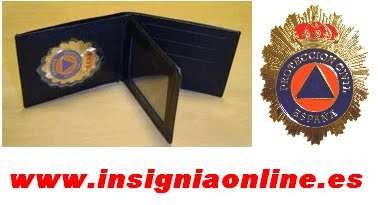 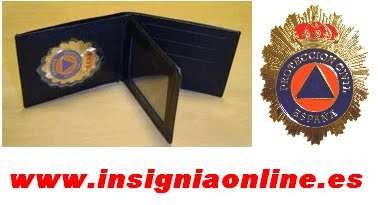 Los voluntarios de protección civil serán depositarios  de  la uniformidad  y el  material que se les facilite para el desarrollo de sus funciones. Será responsabilidad del voluntario los daños causados en la uniformidad y material encomendado como consecuencia del trato indebido o falta de cuidado.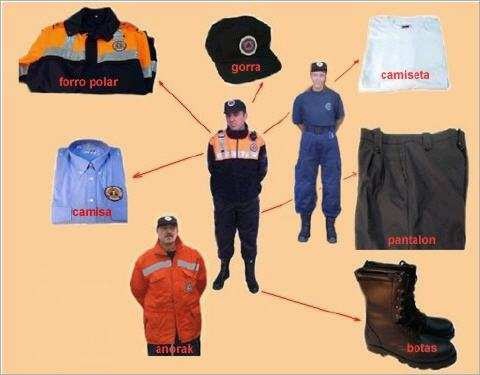 1. La  uniformidad  y  el  material  en  poder  del  voluntario  será devuelto a la ALV PCC  si se modificaran las circunstancias que aconsejaron o habilitaron tal depósito.SECCIÓN SEXTAActuaciones de la Agrupación Local de Voluntarios de Protección Civil Artículo 36. Actuaciones preventivas.A solicitud del Ayuntamiento, la ALV PCC deberá colaborar en:La elaboración, implantación y mantenimiento de la operatividad de los Planes de Protección Civil del término municipal de Canals.Los dispositivos preventivos de protección a la población en los actos de pública concurrencia y en los que pueda existir riesgo para las personas.La realización  de labores de  divulgación de  la autoprotección mediante  la formación y participación en campañas de sensibilización de la población en materia de Protección Civil.Cualquier otra relacionada con la prevención de riesgos en el término municipal.Artículo 37. Actuaciones en emergencias.El  ámbito  territorial  donde  podrán  actuar  los  voluntarios  de protección  civil	se limitará al descrito en el Art.12 del presente Reglamento.Los voluntarios de protección civil serán movilizados según con lo establecido en los planes de protección civil que sean de aplicación según el tipo de emergencia.Las actuaciones de los voluntarios de protección civil se ajustarán a lo estipulado en los Planes de Protección Civil elaborados a tal efecto.Cuando   tengan   constancia   que   se   ha   producido   una emergencia y ésta no  les haya sido previamente comunicada según los canales establecidos en los planes de protección civil que sean de  aplicación,  deberán  transmitir  la  información  recibida   al Teléfono de Emergencia 1·1·2 y al Alcalde/sa Presidente/a, a la Policía Local y a Bomberos. Su movilización al lugar de la emergencia requerirá de la autorización previa del responsable municipal o, en su caso, al coordinador de los voluntarios que lo comunicara al técnico de Protección Civil.Los voluntarios de Protección Civil actuarán en una emergencia desarrollando las funciones que le sean asignadas, cuando:Pueda garantizarse su seguridad.Tengan conocimientos que les capaciten para realizar dichas funciones. En caso contrario, los voluntarios movilizados desarrollarán tareas de apoyo logístico.Cuando la movilización de los voluntarios haya sido requerida por el Mando Único y lleguen al lugar de la emergencia con anterioridad a los Servicios Esenciales de Intervención, podrán actuar eventualmente en tareas de intervención siempre y cuando se cumpla con lo establecido en el apartado 5º de este artículo.Una vez se personen en el lugar del accidente o emergencia los recursos de los Servicios Esenciales de Intervención, el mando de los voluntarios presentes en el lugar de la emergencia se pondrá en contacto con el mando del Servicio Esencial de Intervención que acuda a la emergencia para informarle de su evolución y de las labores que han estado realizando hasta su llegada, tras lo cual se pondrá a las órdenes de dicho responsable desarrollando las misiones que se les asignen.Si a la llegada de los voluntarios al lugar de la emergencia ya se encuentra actuando un servicio profesional, el mando de los voluntarios movilizados se presentará al Director del Puesto de Mando Avanzado o, en caso de no estar constituido éste, al mando profesional que lidere la emergencia y desarrollarán las labores que éste les asigne.La participación de los voluntarios en las emergencias en las que esté constituido el Puesto de Mando Avanzado se desarrollará siempre de forma integrada en la Unidad  Básica que corresponda, al mando del responsable profesional que actúe como Coordinador de la Unidad.Próximo al Puesto de Mando Avanzado, formando parte de la Unidad Básica en la que estén integrados los voluntarios, figurará un responsable municipal.Si el responsable municipal considera que los voluntarios movilizados a la emergencia no están capacitados para desarrollar las labores que le han sido asignadas por el Coordinador de la Unidad Básica de Intervención o por el Director del Puesto de Mando Avanzado, deberá comunicarlo de forma inmediata a éste, para que éste adopte  las medidas que estime oportunas.El jefe de cada uno de las Unidades, Secciones, Grupos y Equipos deberán velar por la seguridad de su personal ordenando la retirada inmediata de éste, cuando la evolución de la emergencia pueda poner en peligro su seguridad. Esta retirada deberá comunicarla, en su caso, al director del Puesto de Mando Avanzado o, en caso de no estar constituido éste, al Centro de Comunicaciones.Artículo 38. Actuación fuera de ámbito de actuación territorial.Los  voluntarios  de  protección  civil  no  actuarán   como miembros de la ALV PCC   fuera del ámbito de actuación descrito en el artículo 12 del presente Reglamento. En caso de encontrarse con un accidente o una emergencia, las actuaciones a desarrollar serán las siguientes:Informar de la emergencia al teléfono de emergencias 112 y/o a los serviciosesenciales de intervención.Como  cualquier   ciudadano,   en   caso   de   actuar   en   la emergencia,  lo  harán  en función de sus conocimientos y experiencia y bajo su responsabilidad.A la llegada de los servicios esenciales de intervención, se identificarán, informarán de los hechos y de la situación y si el Director del Puesto de  Mando  Avanzado  así  lo  determina se integrarán en la Unidad Básica que éste establezca.Artículo 39. Coordinación de actuaciones conjuntasCuando la actuación de la ALV PCC se realice en colaboración con otras Agrupaciones, la coordinación de la actuación dependerá de la Dirección del Puesto de Mando Avanzado en caso de estar constituido éste o del órgano constituido al efecto de coordinar el dispositivo en el que se integren los miembros de la ALV PCC.CAPITULO IIIFormaciónArtículo 40. OrganizaciónEl Ayuntamiento promoverá que los voluntarios de  la  ALV PCC accedan a los  cursos establecidos en el Reglamento Autonómico de los Servicios de Voluntariado de Protección Civil y Estatuto del Voluntariado de  Protección  Civil  en  función  de  las  necesidades y programación formativa que establezca para Agrupación.El  Ayuntamiento podrá  organizar  cursos  de  formación  o  inscribir  a  los  voluntarios de la ALV PCC en los cursos que organicen otros organismos e instituciones.Los cursos de formación organizados por  el  Ayuntamiento  podrán  ser  homologados por el IVASPE (Instituto Valenciano de Seguridad Pública y Emergencias), tal y como consta en el Art. 71 de la Ley 13/2010, cuando cumplan los requisitos establecidos por ésta.Artículo 41. Curso de Formación BásicaEl Curso de Formación Básica para aspirantes a voluntarios de protección civil se impartirá siguiendo los requisitos para su homologación  establecidos  por  el  IVASPE,   sobre los conocimientos relacionados con las funciones de voluntario de protección civil y los  planes de protección civil en vigor en el ámbito de la Comunitat Valenciana, y que consistirá en una formación teórico-práctica cuya duración y contenido serán fijados por dicho Organismo.DISPOSICIÓN ADICIONALEl Ayuntamiento de Canals podrá suscribir Convenios de Colaboración con la Conselleria competente en materia de Protección Civil en los que se establecerá el mecanismo de movilización de los voluntarios de protección civil, su participación en emergencias y la regulación de la compensación por  los  gastos y daños  en los que incurra por su participación en situaciones de emergencia cuando dicha participación sea requerida por la autoridad competente.El Ayuntamiento de Canals podrá suscribir Convenios de colaboración con otras Administraciones, organismos o entidades, públicas o privadas, encaminadas a la promoción, dotación de medios, formación y mejor funcionamiento de la ALV PCC.DISPOSICIÓN FINAL1.- Por Alcaldía se dictará las instrucciones y directrices que sean necesarias para el desarrollo y aplicación de este Reglamento.2.- El presente Reglamento una vez publicado  íntegramente  su texto en el Boletín  Oficial de la Provincia y entrará en vigor terminado el plazo previsto en el artículo 65.2 de la    Ley 7/1985 de 2 de abril Reguladora de las Bases de Régimen Local.3.-Tras su aprobación por parte del Pleno, el citado Reglamento deberá ser remitido al Registro de los Servicios de Voluntariado de Protección Civil de la Generalitat Valenciana para su validación y archivo.ANEXOModelo de solicitud de Incorporación a la Agrupación Local de Voluntarios de Protección Civil del Ayuntamiento de Canals:1. Datos del Solicitante	1erApellido	2ºApellido	Nombre	N.I.F. o C.I.F.Domicilio	Localidad	Provincia	C.P.Natural de	Provincia	Fecha NacimientoCorreo Electrónico	Teléfono	FáxCanals ,a	de	de 2020 SRA. ALCALDESA – PRESIDENTA DEL ILMO.  AYUNTAMIENTO DE CANALS